نموذج تحكيم خطة رسالة علمية  س.اللهيبي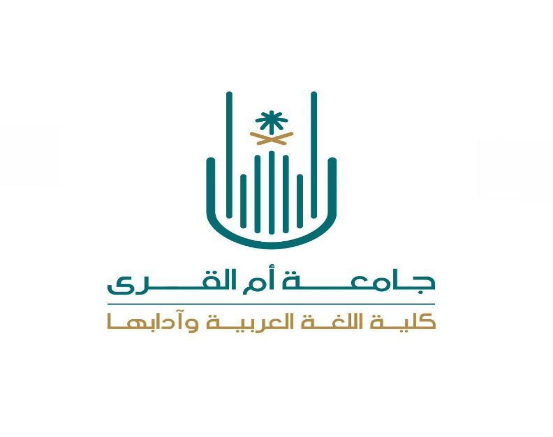 نموذج رقم (2)اسم الطالبرقمه الجامعيعنوان الخطةوضوح الفكرة وأهميتهادقة العنوان وسلامتهمدى إحكام بناء هيكل البحثمدى كفاية المسح الأدبي (الدراسات السابقة)سلامة المنهجيّة والإجراءات المتّبعةصحة البيانات والمعلوماتالخطة مقبولة دون تعديلاتالخطة مقبولة بعد إجراء التعديلات الآتيةاسم المُحكمتوقيعهتاريخ إعداد التقرير